TEMAT KOMPLEKSOWY: MIESZKAŃCY ŁĄKIDzień I08.06.2020r. (PONIEDZIAŁEK)Temat dnia: Co słychać na łące?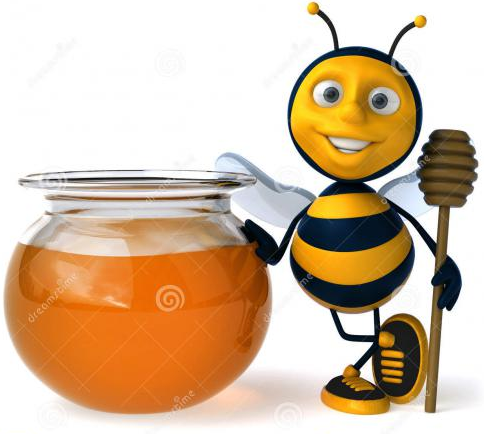 Temat 1: „Skąd bierze się miód?” – rozmowa w oparciu o wiersz B. Koronkiewicz.„Skąd bierze się miód” – słuchanie wiersza B. Koronkiewicz.Słodki, złocisty, lepiący,pyszny na chlebie chrupiącym.Serek z nim w buzi w mig znika,dodam go też do piernika.Herbatkę słodzić nim wolę….Lecz skąd miód wziął się na stole?W jakich go robią fabrykachi kto go zamknął w słoikach?Gdy pszczoła w piękny dzień lata,znajduje nektar na kwiatach.I szybko zebrać go musi,bo zapach bardzo ją kusi.Niesie do ula, znów wraca,na tym polega jej praca.A w ulu pszczółek niemało,każdej pracować się chciało.Zbierały nektar, zbierałyi miód wyprodukowały.Jak? Tego żadna nie powie,lecz miód to jest samo zdrowie.Na pszczoły lepiej uważaj,o miód zaś pytaj pszczelarza.On żyje z pszczołami w zgodzieI dobrze zna się na miodzie.Rozmowa na temat wiersza.- Jaki jest miód?- Do czego używamy miodu?- Kto produkuje miód?- Z czego pszczoły robią miód?- Kto opiekuje się pszczołami?„Co wiemy o miodzie”.Pszczoły mieszkają w ulach. Wejścia do ula strzegą strażniczki. Pszczołyza pomocą tańca informują, w którym kierunku trzeba lecieć, aby znaleźćłąkę pełną kwiatów. W królestwie pszczół rządzi królowa. Miód toprzetworzony przez pszczoły pyłek kwiatowy. Pszczoły zbierają goz kwiatów rosnących na łąkach, w sadach, w lesie. Mamy różne rodzajemiodów, w zależności od tego z jakich kwiatów został zebrany pyłek.Rodzaje miodów: lipowy, gryczany, akacjowy, rzepakowy, wielokwiatowy,wrzosowy, spadziowy.Znaczenie miodu – wykorzystanie w medycynie, do produkcji kosmetyków.Dodatkowo: „Z kamerą wśród pszczół”- filmik dla dzieci (link na dole)https://www.youtube.com/watch?v=LMLSxZJTNnE„Motyle” – zabawa orientacyjno – porządkowa.Dzieci poruszają się po pokoju w rytmie muzyki naśladując lot motyla, na przerwę  
w muzyce, wykonują przysiad.Temat 2: „Łąka pełna kwiatów”– origami płaskie z koła.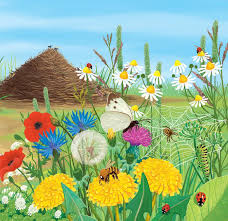 Wprowadzenie do tematu.
Oglądanie ilustracji „Łąka”.Dzieci oglądają ilustracje przedstawiające łąkę, nazywają występującena niej kwiaty: maki, rumianki, mniszek lekarski.Rysowanie do muzyki („Walc kwiatów” Piotra Czajkowskiego). https://www.youtube.com/watch?v=GC7PycSBILcDzieci słuchają muzyki i rysują na całej kartce kreski w różnych odcieniachzieleni.Podanie tematu pracy i wyjaśnienie sposobu jej wykonania.Dzieci składają z różnokolorowych kółek kwiaty, zginając koła na połowę.Następnie przyklejają je na przygotowane wcześniej kartki.Karty pracy do wykonania w domu„Sześciolatek. Razem się uczymy”cz.4- karty pracy (str. 46,47)„Pięciolatek. Razem się uczymy”cz.4-karty pracy (str.41,42)Zabawy ruchowe przy muzyce ( propozycje do wykorzystania przez  cały  tydzień)Ćwicz z Kubusiem Kubuś nad jeziorem https://kubus.pl/cwicz/kubus-nad-jeziorem/Kubuś tancerz  https://kubus.pl/cwicz/kubus-tancerz/Kubuś  balet https://kubus.pl/cwicz/kubus-balet/Miłego dnia 